Selbstauskunft… wir möchten Sie kennenlernen!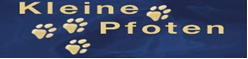 www.kleine-pfoten.deMit meiner Unterschrift bestätige ich die Richtigkeit der Angaben. Ich versichere, dass gegen mich kein Tierhalteverbot besteht oder bestanden hat, kein Verein, Ordnungsamt oder Veterinärbehörde eine Tierbeschlagnahmung bei mir vorgenommen hat und mir kein Verfahren nach dem Tierschutzgesetz anhängig ist oder war.Bitte senden Sie diesen Fragebogen an nadjaburgmann@web.deHerzlichen Dank für Ihre freundlichen Bemühungen.Name des HundesInteressentVorname und NameGeburtsdatumVorname und Name des Partners/ PartnerinStraße und HausnummerPLZ und WohnortTelefon - MobilrufnummerE-MailBerufBerufstätig: ja oder neinFamilienverhältnisseAnzahl der im Haushalt lebenden PersonenAlter der im Haushalt lebenden PersonenWelche Tiere leben im Haushalt? Alter? Kastriert?Wer kümmert sich überwiegend um den Hund?Wie viele Stunden täglich müsste der Hund alleine bleiben?Sind alle im Haushalt lebenden Personen mit der Adoption einverstanden?Besteht bei Ihnen oder einem Familienmitglied eine Tierhaar-Allergie?Sind Sie im Umgang mit Hunden vertraut?Sind die bei Ihnen lebenden Kinder im Umgang mit Hunden vertraut?Wer betreut den Hund bei Krankheit oder im Urlaub?Was passiert mit dem Hund bei einer eventuellen Trennung?WohnverhältnisseLage: Innenstadt, Stadtrand, LandWohnungHausEigentumWohnfläche in qmBesitzen Sie einen Garten? Wenn ja, wie groß und ist dieser eingezäunt?Bei Miete: liegt Ihnen eine schriftliche Vermieterzustimmung vor?Fragen zur TierhaltungWerden Sie mit Ihrem Hund eine Hundeschule besuchen?Würden Sie bei Problemen einen privaten Hundetrainer beauftragen?Sind Sie sich bewusst, welche Kosten dauerhaft auf Sie zukommen (Futter, Versicherung, Steuer, Tierarzt)?Können Sie diese tragen?Was erwarten Sie von Ihrem neuen Familienmitglied? Welche Charaktereigenschaften sollte es mitbringen, welche auf keinen Fall?Welche Tiere haben Sie bisher schon gehalten?Hatten Sie schon einmal Probleme mit der Tierhaltung? Falls ja, was war der Grund?Mussten Sie bereits ein Tier abgeben? Falls ja, was war der Grund und wohin wurde es abgegeben?Fragen zur Vermittlung und Übernahme des HundesKönnen Sie sich beruflich in den ersten Tagen frei nehmen, um dem Hund die Eingewöhnung zu erleichtern?Der Hund kann in den ersten Stunden und Tagen eventuell ängstlich und zurückgezogen reagieren. Ist Ihnen das bewusst?Werden Sie dem Hund die nötige Zeit und Geduld entgegenbringen?Sonstiges Kleine PfotenDie Hunde von Kleine Pfoten landen in Frankfurt. Sind Sie bereit Ihren Hund dort abzuholen?Bei der Adoption eines Welpen akzeptieren Sie die Kastrationsverpflichtung im angemessenen Alter.  Möchten Sie diese Verpflichtung eingehen?Ort und Datum Unterschrift